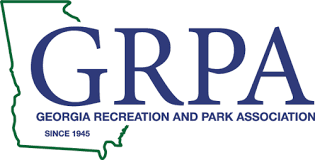 “Class A/B” State Baseball10U Boys Machine Pitch TournamentJune 21-25, 2022Bulloch County Recreation and Parks DepartmentDadrian Cosby: Athletics Division ManagerOffice Phone – 912-489-9052dcosby@bullochrec.comDear Coaches, Players and Parents,	Congratulations on qualifying for the GRPA State Baseball Tournament! Bulloch County Recreation and Parks Department would like to welcome you to Statesboro, GA and beautiful Bulloch County! This packet contains information regarding the tournament, along with hotel and parking information. Any questions can be directed to myself, Dadrian Cosby, at the contact information listed above. We hope you enjoy your time in Bulloch County and good luck throughout the tournament!-Dadrian “Dee” CosbyHost: Bulloch County Recreation and Parks DepartmentSite: Mill Creek Regional Park; 1388 GA-24, Statesboro, GA 30461Rules: This tournament will be played under the current GRPA rules. If not covered here, then refer to the rules and regulations of the National Federation of State High School rules.Team Entry: Team entry fee is $205.00. All entry fees must be received prior to the first game. All checks must be payable to Bulloch County Recreation and Parks; PO Box 408; Statesboro, GA 30459.Eligibility: The Class A/B 10 and under boys machine pitch division is for participants 10 years of age and under. The age control date is September 1, 2022. Rosters and birth certificates will be checked prior to the first game. All rosters must be typed and alphabetized on the official GRPA roster sheet. Failing meet these requirements will result in a fine by the District and State levels.Admission: Adults: $5; Seniors (65 and over): $2; Students (6-17): $2; Children (6 and under): FreeCoaches Meeting: A mandatory coaches meeting will be held 45 minutes prior to the first game.Mill Creek Regional Park is an alcohol, tobacco and vape free facility. No pets are allowed in any facility.